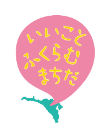 町田市では、「まちだすいとん」の普及により、町田の地域の味としての伝承と町田産野菜の普及啓発、並びに野菜摂取量の増加をめざしています。小野路の農家さんが昔から食べていたすいとんを、保健所と地域活動栄養士会の栄養士が「まちだすいとん」として、レシピとしておこしました。小野路地域では、昔から小麦を栽培しており、今でも少数ではありますが、収穫されています。なお、「まちだすいとん」提供後、裏面の様式に必要事項を記入の上、町田市保健所保健予防課まで提出をお願い申し上げます。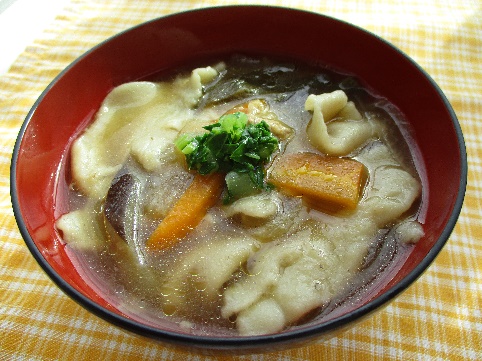 「まちだすいとん」実施報告書　　イベント等でまちだすいとんを作った際は、実施後、下記の様式に記入の上、FAXまたは郵送にて町田市保健所保健予防課へお送りください。送り先　町田市保健所保健予防課保健栄養係　行FAX：050-3161-8634　郵送：〒194-0021町田市中町2-13-3※この報告書は、町田市の事業において使用するものです。その他の目的では使用いたしません。イベント名（団体名）記入者氏名連絡先（電話番号）実施日年　　　　月　　　　日提供数食実施目的＊複数回答可□町田の地域の味としての伝承□町田産野菜の普及啓発□野菜摂取量の増加実施内容＊該当箇所に✔してください。□レシピ通りに調理した　□アレンジした　↳可能であればレシピを添付してください。感想やご意見